§158.  Damages for tortious conduct of charitable organizationsA charitable organization is considered to have waived its immunity from liability for negligence or any other tort during the period a policy of insurance is effective covering the liability of the charitable organization for negligence or any other tort. Each policy issued to a charitable organization must contain a provision to the effect that the insurer is estopped from asserting, as a defense to any claim covered by the policy, that the organization is immune from liability on the ground that it is a charitable organization. Except as provided in section 158‑C, subsection 2, the amount of damages in any such case may not exceed the limits of coverage specified in the policy, and the courts shall abate any verdict in any such action to the extent that it exceeds the limits.  [PL 2023, c. 351, §1 (AMD).]SECTION HISTORYPL 1965, c. 513, §28 (NEW). PL 2023, c. 351, §1 (AMD). The State of Maine claims a copyright in its codified statutes. If you intend to republish this material, we require that you include the following disclaimer in your publication:All copyrights and other rights to statutory text are reserved by the State of Maine. The text included in this publication reflects changes made through the First Regular and First Special Session of the 131st Maine Legislature and is current through November 1. 2023
                    . The text is subject to change without notice. It is a version that has not been officially certified by the Secretary of State. Refer to the Maine Revised Statutes Annotated and supplements for certified text.
                The Office of the Revisor of Statutes also requests that you send us one copy of any statutory publication you may produce. Our goal is not to restrict publishing activity, but to keep track of who is publishing what, to identify any needless duplication and to preserve the State's copyright rights.PLEASE NOTE: The Revisor's Office cannot perform research for or provide legal advice or interpretation of Maine law to the public. If you need legal assistance, please contact a qualified attorney.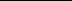 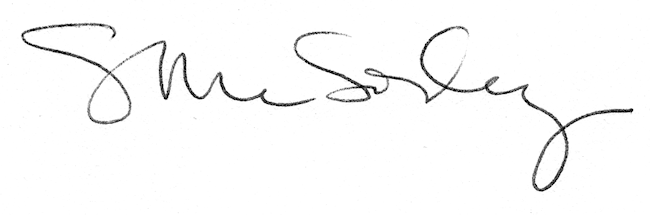 